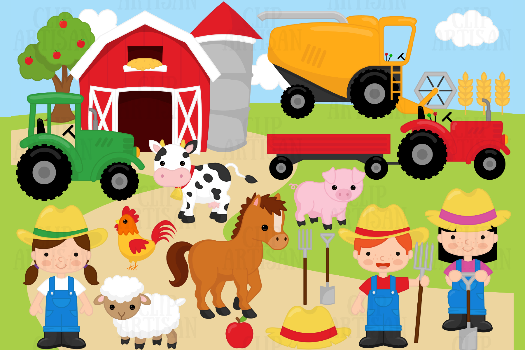 IP KMETIJSTVO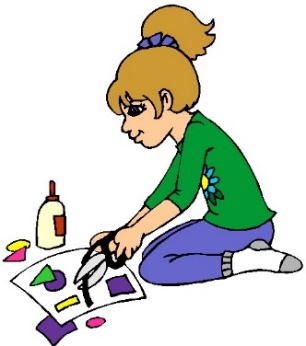 NAREDIKOT JE BILO ZAPISANO V PREJŠNJIH NAVODILIH, DANES NADALJUJEŠ Z IZDELAVO TABELE. ZAPIŠI IMENA SEMEN IN OB POMOČI SPLETA RASTLINE NARIŠI. MODER PROSTOR OSTANE ZAENKRAT PRAZEN, TJA BOŠ NASLEDNJI TEDEN  PRILEPIL SEMENAKOT JE BILO ZAPISANO V PREJŠNJIH NAVODILIH, DANES NADALJUJEŠ Z IZDELAVO TABELE. ZAPIŠI IMENA SEMEN IN OB POMOČI SPLETA RASTLINE NARIŠI. MODER PROSTOR OSTANE ZAENKRAT PRAZEN, TJA BOŠ NASLEDNJI TEDEN  PRILEPIL SEMENAIME SEMENARISBA RASTLINESEME MAK  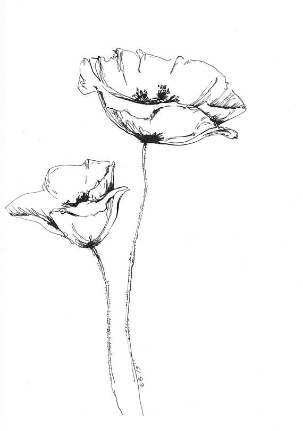 JEČMENOVESKORENJE LANČIČERIKALEČABUČA